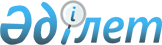 О внесении изменения в приказ Министра культуры и спорта Республики Казахстан от 1 ноября 2019 года № 293 "Об утверждении республиканского перечня приоритетных видов спорта"Приказ Министра культуры и спорта Республики Казахстан от 29 октября 2021 года № 337. Зарегистрирован в Министерстве юстиции Республики Казахстан 1 ноября 2021 года № 24992
      ПРИКАЗЫВАЮ:
      1. Внести в приказ Министра культуры и спорта Республики Казахстан от 1 ноября 2019 года № 293 "Об утверждении республиканского перечня приоритетных видов спорта" (зарегистрирован в Реестре государственной регистрации нормативных правовых актов под № 19544) следующее изменение:
      республиканский перечень приоритетных видов спорта, утвержденный указанным приказом, изложить в новой редакции, согласно приложению к настоящему приказу.
      2. Комитету по делам спорта и физической культуры Министерства культуры и спорта Республики Казахстан в установленном законодательством Республики Казахстан порядке обеспечить:
      1) государственную регистрацию настоящего приказа в Министерстве юстиции Республики Казахстан;
      2) размещение настоящего приказа на интернет-ресурсе Министерства культуры и спорта Республики Казахстан;
      3) в течение двух рабочих дней после исполнения мероприятий, предусмотренных настоящим приказом, представление в Департамент юридической службы Министерства культуры и спорта Республики Казахстан сведений об исполнении мероприятий.
      3. Контроль за исполнением настоящего приказа возложить на курирующего вице-министра культуры и спорта Республики Казахстан.
      4. Настоящий приказ вводится в действие по истечении десяти календарных дней после дня его первого официального опубликования. Республиканский перечень приоритетных видов спорта 
      Примечания:* ранжированные виды республиканского перечня приоритетных видов спорта распределяются на группы "А", "B", "С" в соответствии с пунктом 31 Правил ранжирования видов спорта в Республике Казахстан, утвержденных приказом Министра культуры и спорта Республики Казахстан от 26 июля 2017 года № 216 (зарегестрированный в Реестре государственной регистрации нормативных правовых актов за № 15509);** расшифровка аббревиатур:AIGA – Аматэур Интернейшнал Греплинг Ассосейшн (Amateur International Grappling Association);GTF – Глобал таеквондо федерейшн (Global taekwon-do federation);ITF – Интернейшнал Таеквондо Федерейшн (International Taekwon-do Federation);ММА – Миксд Мартиал Артс (Мixed Martial Arts);UWW – Юнайтед Уолд Врестлинг (United World Wrestling);WTF – Уолд таеквондо Федерейшн (Таэкводо World taekwondo Federation);WKF – Уолд каратэ Федерейшн (Каратэ World Karate Federation).
					© 2012. РГП на ПХВ «Институт законодательства и правовой информации Республики Казахстан» Министерства юстиции Республики Казахстан
				
      Министр культуры и спортаРеспублики Казахстан 

А. Раимкулова
Приложение
к приказу Министра
культуры и спорта
Республики Казахстан
от 29 октября 2021 года № 337Утвержден
приказом Министра
культуры и спорта
Республики Казахстан
от 1 ноября 2019 года № 293
Наименование видов спорта
Наименование видов спорта
Наименование видов спорта
Наименование видов спорта
Наименование видов спорта
Наименование видов спорта
Наименование видов спорта
Наименование групп
№
Наименование неолимпийского вида спорта
Наименование летнего олимпийского вида спорта
Наименование зимнего олимпийского вида спорта
Наименование паралимпийского вида спорта
Наименование национального вида спорта
Группа "А"
1.
Ашихара-каратэ
Тяжелая атлетика
Биатлон
Баскетбол на колясках
Единоборство
Группа "А"
2.
Борьба на поясах
Женская борьба
Конькобежный спорт
Фехтование на колясках
Казакша курес
Группа "А"
3.
Биатл
Гребля на байдарках и каноэ
Лыжные гонки
Регби на колясках
Тогызкумалак
Группа "А"
4.
Гиревой спорт
Бокс
Фристайл могул
Теннис на колясках
Группа "А"
5.
Грэпплинг (версия AIGA)
Велосипедный спорт (шоссе)
Шорт-трек
Керлинг на колясках
Группа "А"
6.
Грэпплинг UWW
Велотрек
Бочча
Группа "А"
7.
Джиу-джитсу
Греко-римская борьба
Волейбол сидя
Группа "А"
8.
Смешанные виды боевого единоборства (ММА)
Дзюдо
Голбол
Группа "А"
9.
Каратэ (WKF)
Вольная борьба
Пара стрельба из лука
Группа "А"
10.
Кекушинкай каратэ
Легкая атлетика
Пара легкая атлетика
Группа "А"
11.
Кикбоксинг
Плавание
Пара бадминтон
Группа "А"
12.
Комбат Дзю-дзюцу
Художественная гимнастика
Пара каноэ
Группа "А"
13.
Армрестлинг
Регби
Пара велоспорт
Группа "А"
14.
Рукопашный бой
Стендовая стрельба
Пара конный спорт
Группа "А"
15.
Муайтай (муай, тайский бокс)
Таеквондо WTF
Пара дзюдо
Группа "А"
16.
Панкратион
Теннис
Пара пауэрлифтинг
Группа "А"
17.
Пауэрлифтинг
Настольный теннис
Пара гребля
Группа "А"
18.
Регби 15
Пара пулевая стрельба
Группа "А"
19.
Самбо и боевое самбо
Пара плавание
Группа "А"
20.
Триатл
Пара настольный теннис
Группа "А"
21.
International Taekwon-do Federation по версии Таэквон-до ITF
Пара таеквондо
Группа "А"
22.
Nomad MMA
Пара триатлон
Группа "А"
23.
Пара горные лыжи
Группа "А"
24.
Пара биатлон
Группа "А"
25.
Пара лыжные гонки
Группа "А"
26.
Пара хоккей на льду
Группа "А"
27.
Пара сноуборд
Группа "А"
28.
Футбол 5х5 (для слабовидящих)
Группа "В"
1.
Альпинизм
Конный спорт
Керлинг
Асық ату
Группа "В"
2.
Шашки
Академическая гребля
Фигурное катание на коньках
Аударыспак
Группа "В"
3.
Хоккей с мячом
Артистическое плавание (синхронное плавание)
Горнолыжный спорт
Байге
Группа "В"
4.
Стрельба по движущийся мишени
Бадминтон
Прыжки на лыжах с трамплина
Жамбы ату
Группа "В"
5.
Индорхоккей
Баскетбол
Хоккей с шайбой
Теңге ілу
Группа "В"
6.
Каратэ шинкиокушинкай
Баскетбол 3х3
Фристайл акробатика
Группа "В"
7.
Каратэ-до кекушин
Батутная гимнастика
Группа "В"
8.
Каратэ-до шотакан
Гребной слалом
Группа "В"
9.
Киокушинкай-кан каратэ
Хоккей на траве
Группа "В"
10.
Пенчак силат
Классический волейбол
Группа "В"
11.
Президентское многоборье
Современное пятиборье
Группа "В"
12.
Спортивная акробатика
Пулевая стрельба
Группа "В"
13.
Спортивное ориентирование
Водное поло
Группа "В"
14.
Спортивное рыболовство
Спортивное скалолазание
Группа "В"
15.
Спортивный туризм
Стрельба из лука
Группа "В"
16.
Сурдо легкая атлетика атлетика
Прыжки в воду
Группа "В"
17.
Сурдотаеквондо
Фехтование
Группа "В"
18.
Сурдо борьба
Спортивная гимнастика
Группа "В"
19.
Таеквон-до GTF
Триатлон
Группа "В"
20.
Ушу
Футбол
Группа "В"
21.
Шахматы
Группа "С"
1.
Автомотоспорт
Плавание на открытой воде
Сноуборд
Кокпар
Группа "С"
2.
Аэробная гимнастика
Брейкинг
Лыжное двоеборье
Охота с ловчими птицами
Группа "С"
3.
Авиационный спорт
Гольф
Группа "С"
4.
Бильярд
Пляжный волейбол
Группа "С"
5.
Бодибилдинг
Парусный спорт
Группа "С"
6.
Танцевальный спорт
Гандбол
Группа "С"
7.
Судомодельный спорт
Маунтинбайк
Группа "С"
8.
Киберспорт
Скейтбординг
Группа "С"
9.
Мейбукан Годзю-рю карате-до
Группа "С"
10.
Пожаротушение и пожароспасательный спорт
Группа "С"
11.
Петанк
Группа "С"
12.
Спорт на пилоне
Группа "С"
13.
Радиоспорт
Группа "С"
14.
Спортинг
Группа "С"
15.
Подводный спорт
Группа "С"
16.
Сурдо бадминтон
Группа "С"
17.
Сурдо волейбол
Группа "С"
18.
Сурдо гиревой спорт
Группа "С"
19.
Сурдо дартс
Группа "С"
20.
Сурдо шашки
Группа "С"
21.
Сурдо плавание
Группа "С"
22.
Сурдо армрестлинг
Группа "С"
23.
Сурдо пауэрлифтинг
Группа "С"
24.
Сурдо пулевая стрельба
Группа "С"
25.
Сурдо тогызкумалак
Группа "С"
26.
Сурдо настольный теннис
Группа "С"
27.
Сурдо футбол
Группа "С"
28.
Сурдо мини-футбол
Группа "С"
29.
Сурдо хоккей с шайбой
Группа "С"
30.
Сурдо лыжные гонки
Группа "С"
31.
Сурдо шахматы
Группа "С"
32.
Практическая стрельба
Группа "С"
33.
Текбол
Группа "С"
34.
Унифайт
Группа "С"
35.
Черлидинг
Группа "С"
36.
Эстетическая групповая гимнастика
Группа "С"
37.
Kyokushin Budokai Karate – Кекушин Будокай Каратэ